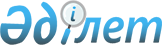 Нұра ауданының Мұзбел ауылы аумағында шектеу іс-шараларын белгілеу туралы
					
			Күшін жойған
			
			
		
					Қарағанды облысы Нұра ауданы Мұзбел ауылының әкімінің 2021 жылғы 29 қарашадағы № 6 шешімі. Қазақстан Республикасының Әділет министрлігінде 2021 жылғы 7 желтоқсанда № 25593 болып тіркелді. Күші жойылды - Қарағанды облысы Нұра ауданы Мұзбел ауылының әкімінің 2021 жылғы 13 желтоқсандағы № 7 шешімімен
      Ескерту. Күші жойылды - Қарағанды облысы Нұра ауданы Мұзбел ауылының әкімінің 13.12.2021 № 7 шешімімен (алғашқы ресми жарияланған күнінен бастап қолданысқа енгізіледі).
      Қазақстан Республикасының "Қазақстан Республикасындағы жергілікті мемлекеттік басқару және өзін-өзі басқару туралы" Заңының 35 - бабының, Қазақстан Республикасының "Ветеринария туралы" Заңының 10-1- бабының 7) тармақшасын басшылыққа ала отырып және Нұра ауданының бас мемлекеттік ветеринариялық-санитариялық инспекторының 2021 жылғы 22 қарашадағы № 02-13-672 ұсынысы негізінде, ШЕШТІМ:
      1. Ұсақ мүйізді малдың арасынан оспа ауруының анықталғанына байланысты, Нұра ауданының Мұзбел ауылы аумағында шектеу іс-шаралары белгіленсін.
      2. Осы шешімнің орындалуын бақылауды өзіме қалдырамын.
      3. Осы шешім оның алғаш ресми жарияланған күнінен бастап қолданысқа енгізіледі.
					© 2012. Қазақстан Республикасы Әділет министрлігінің «Қазақстан Республикасының Заңнама және құқықтық ақпарат институты» ШЖҚ РМК
				
      Мұзбел ауылының әкімі

Е. Абаев
